Конспект занятия по валянию из шерсти «Сухим способом» в средней группе по сказке В.Г.Сутеева «Под грибом».Толочко Ольга Юрьевна, воспитатель МБДОУ № 43 «Лесная сказка». Г.Сургут, Ханты-Мансийский автономный округ.
Конспект занятия по валянию из шерсти «Сухим способом» в средней группе на тему : «Под грибом»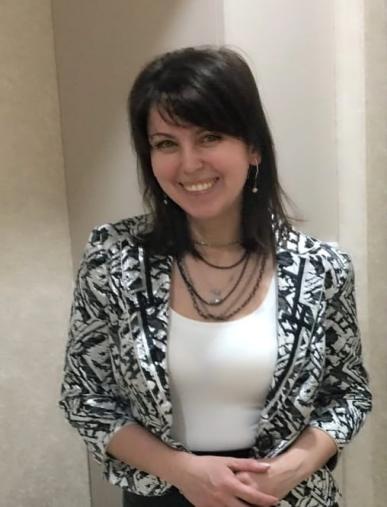 Цель: развитие творческих способностей детей через декоративно-прикладное искусство (сухое валяние шерсти).Задачи:Обучающие:- познакомить с техникой сухого валяния;- формирование умений и навыков в изготовления картины в технике сухого валяния.- формировать навыки работы с непряденой шерстью;- учить подбирать нужный цвет шерсти;- формировать коммуникативные навыки в процессе работы.Развивающие:- развивать тактильную чувствительность рук и мелкую моторику;- развивать внимание, творческие способности и эстетический вкус.Воспитательные:- воспитывать эстетичное отношение к действительности;- прививать навыки аккуратности и самостоятельности;- учить доводить начатое дело до конца.Материалы и инструменты:-шерсть для валяния, разных цветов;- рамка, для картины;- шаблон гриба;- готовые шаблоны насекомых по сказке В.Г.Сутеева.Методические приемы: загадывает загадку;  восприятие музыкального произведения П. И. Чайковского " Времена года"; знакомство с автором В.Г.Сутеева, показ презентации; восприятие художественной литературы, сказки В.Г.Сутеева «Под грибом»; беседа по сказке; Физминутка "Дождик"; практическая часть.Ход занятия:Ход занятия:1. Организационный момент.Воспитатель (загадывает загадку)Если на деревья листья пожелтели,Если в край далекий птицы улетели.Если небо хмурое, если дождик льется,Это время года как у нас зовется(осенью).Воспитатель: Правильно, ребята! Сегодня мы с вами отправимся в путешествие в осенний лес. (дети закрывают глаза, звучит музыка П. И. Чайковского " Времена года", дети открывают глазки) Вот, ребята. мы с вами и оказались в осеннем лесу. Посмотрите, как здесь красиво! А что здесь произошло, мы узнаем, прочитав сказку замечательного детского писателя Владимира Григорьевича Сутеева "Под грибом", но сначала давайте познакомимся с писателем.2. Беседа по теме.Владимир Григорьевич Сутеев родился в Москве. (показ презентации). Это удивительный человек, он прожил 90 лет. Он был не только писателем. но и художником. В. Сутеев написал множество сказок, которые отличаются простотой и доступностью для самых маленьких читателей. почти каждое предложение сопровождалось яркой иллюстрацией. В. Сутеев сам иллюстрировал и свои произведения, и произведения других авторов. А сейчас пришло время познакомиться со сказкой, слушайте внимательно. (показ презентации)Вопросы:1. Как называется сказка?2. Кто автор сказки "Под грибом"?3. Почему сказка получила такое название?4. Кто прятался под грибом?5. Почему герои сказки прятались?6. Что случилось в конце сказки?7. Почему сначала одному муравью было тесно под грибом, а потом всем места хватило?3. Физминутка "Дождик"К нам на тонкой длинной ножкеСкачет дождик по дорожке. (прыжки на одной ноге по кругу)В лужице- смотри, смотри!-Он пускает пузыри. (дети стоят лицом в круг, выполняют ритмичные приседания)Стали мокрыми кусты, (руки вверх, потряхивание кистями)стали мокрыми цветы. (наклон, руки к полу, потряхивание кистями)Мокрый, серый воробейСушит пёрышки скорей (встали, руки вдоль тела, потряхивание кистями)Воспитатель открывает зонтик: "Дождик пошёл". (дети прячутся под зонтиком)Воспитатель:Гром повсюду, гром гремит,В небе молния блестит!Кончилась гроза и мы опятьБудем весело играть!6. Практическая часть.Воспитатель предлагает детям нарисовать иллюстрацию к сказке необычным способом (шерстью). Достает рамку и объясняет детям, что рисовать нужно начинать гриб с ножки, шерсть аккуратно вытягиваем и укладываем на заготовку гриба в форме креста и полосами, нужно избегать дырок и проплешин, слои должны ложиться под прямым углом друг к другу, а так же иметь одинаковую толщину, затем прорисовывается шляпка гриба. Затем дети выкладывают героев сказки. Работу украшают мелкими деталями: травкой, листочками, облаками. дождиком и т. д.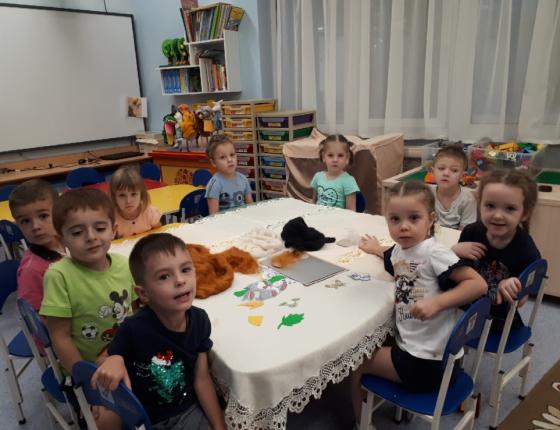 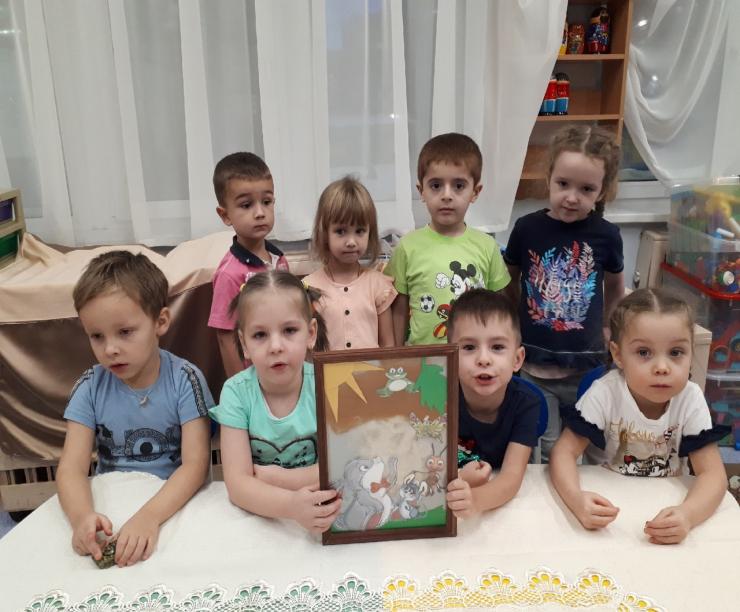 Завершает работу воспитатель, закрыв готовую картину стеклом и вложив в рамку. 7. Заключительная часть.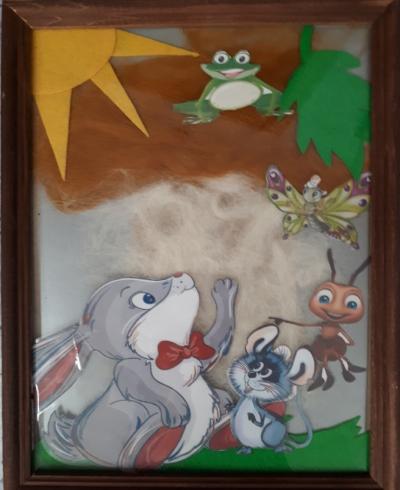 1. Чему учить нас сказка (дружбе, заботе)2. Какие чувства вызвала у вас эта сказка? (тревогу, грусть, радость)3. Какие пословицы и поговорки вы знаете о дружбе? (В тесноте, да не в обиде; дружба- великая сила).